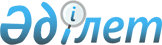 Об утверждении основных заданий и показателей Республиканской целевой научно-технической программы "Научно-техническое обеспечение устойчивого функционирования и стратегических приоритетов развития горно-металлургического комплекса Республики Казахстан на 1999-2003 годы"Постановление Правительства Республики Казахстан от 8 января 1999 года № 15      Правительство Республики Казахстан постановляет: 

      1. Утвердить прилагаемые основные задания и показатели Республиканской целевой научно-технической программы "Научно-техническое обеспечение устойчивого функционирования и стратегических приоритетов развития горно- металлургического комплекса Республики Казахстан на 1999-2003 годы". 

      2. Министерству образования и науки Республики Казахстан совместно с Министерством индустрии и торговли Республики Казахстан в установленном порядке разработать и утвердить развернутый вариант программы в соответствии с ее основными заданиями и показателями, обеспечить целевое финансирование программы за счет средств, предусмотренных в республиканском бюджете на финансирование науки. <*>       Сноска. В пункт 2 внесены изменения - постановлением Правительства РК от 20 мая 2003 г. N 462 . 

      3. Утратил силу постановлением Правительства РК от 19.09.2009 № 1411.

      4. Настоящее постановление вступает в силу со дня подписания. 

Премьер-Министр 

Республики Казахстан 

                                                  Утверждены 

                                         постановлением Правительства 

                                             Республики Казахстан 

                                          от 8 января 1999 года № 15 

       Основные задания и показатели Республиканской целевой научно- 

    технической программы "Научно-техническое обеспечение устойчивого 

     функционирования и стратегических приоритетов развития горно- 

   металлургического комплекса Республики Казахстан на 1999-2003 годы" <*>       Сноска. Внесены изменения - постановлением Правительства РК от 20 мая 2003 г. N 462 .             Подпрограмма 1. Научно-методическое и нормативное обеспечение 

  организации стратегического управления процессами недропользования горно- 

            металлургического комплекса Республики Казахстан      _____________________________________________________________________________ Основные задания    !    Научно-технические показатели подпрограммы 1       ! подпрограммы 1      !-------------------------------------------------------!                     ! на период 1999-2000 годы !на период 2001-2003 годы    ! ____________________________________________________________________________!          1          !              2           !              3             ! ----------------------------------------------------------------------------! Разработать систему !Создание интегрированных  !Внедрение системы страте-   ! стратегического уп- !информационных систем (баз!гического управления Комп - ! равления процессами !данных) на основе экономи-!лексом,обеспечивающей устой-! недропользования в  !ческих показателей совре -!чивое функционирование и вы-! горно-металлургичес-!менного состояния мировых !пуск конкурентоспособной ме-! ком комплексе Рес-  !стандартов и научно-техни-!таллопродукции              ! публики Казахстан   !ческих разработок для ор -!                            ! (далее - Комплекс)  !ганизаций Комплекса Рес - !                            !                     !публики Казахстан. Разра- !                            !                     !ботка нормативных правовых!                            !                     !актов и методических доку-!                            !                     !ментов                    !                            ! ----------------------------------------------------------------------------!             Продолжение таблицы: ------------------------------------------------------------------ 

  4. Объем финансирования на    !  5. Источник финансирования 

     2003 год, тыс. тенге       ! 

------------------------------------------------------------------- 

      по 1 подпрограмме         !     Республиканский бюджет 

           "90 000"             ! 

------------------------------------------------------------------- 

      по 2 подпрограмме         !     Республиканский бюджет 

           "100 000"            ! 

------------------------------------------------------------------- 

      по 3 подпрограмме         !     Республиканский бюджет 

           "10 000"             ! 

-------------------------------------------------------------------    Подпрограмма 2. Создание и реализация ресурсно- и энергосберегающих, 

     экологически чистых технологий и оборудования для комплексного 

  использования рудного и техногенного сырья цветной и черной металлургии, 

          обеспечивающих выпуск конкурентоспособной продукции ____________________________________________________________________________ Основные задания   !   Научно-технические показатели подпрограммы 2        ! подпрограммы 2    !-------------------------------------------------------!                    ! на период 1999-2000 годы !на период 2001-2003 годы    ! ---------------------------------------------------------------------------!          1         !              2           !              3             ! ___________________________________________________________________________! 2.1. Развития сырь-!Инструкции и обоснования  !Реализация научно-техничес -! евой базы и техно- !технических решений для   !ких решений позволит снизить! логическое обновле-!вовлечения в добычу и пе- !потери руды на 8-10%, повы- ! ние производства   !реработку запасов в на -  !сить производительность тру-! меди, сопутствующих!клонных рудных залежах для!да в 1,5-2 раза, снизить се-! металлов           !глубины более 400 м и во- !бестоимость добычи 1 т руды !                    !влечения в повторную добы-!в 1,5-1,8 раза, добыть до - !                    !чу до 130 миллионов т ру- !полнительно 5-6 миллионов т !                    !ды, списанной в потери, со!руды в год с получением при-!                    !средним содержанием меди  !были до 2,5 миллиардов тенге!                    !1,6%, что позволит прод-  !Внедрение комплекса компью- !                    !лить срок существования   !терных программ позволит по-!                    !рудников на 7-10 лет, сни-!лучить дополнительную при - !                    !зить общие потери руды по !быль в сумме 8-10 миллионов !                    !месторождению на 20-25%,  !долларов США                !                    !погасить более 120 миллио-!                            !                    !нов куб.м. выработанных   !                            !                    !пространств.              !                            !                    !Разработка комплекса ком- !Полномасштабное освоение    !                    !пьютерных программ, обес -!технологии и аппаратуры пе -!                    !печивающих рациональное   !реработки медьсодержащего   !                    !управление потоками сырья !сырья с дополнительным вы - !                    !между организациями Комп- !пуском (т в год):           !                    !лекса. Разработка новых и !меди - 1400, свинца - 5000, !                    !оптимизация существующих  !цинка - 5000, золота - 300кг!                    !технологических реагентных!                            !                    !режимов с применением оте-!                            !                    !чественных флотореагентов !                            !                    !с автоматизированным их   !                            !                    !дозированием, обеспечива- !                            !                    !ющих повышение извлечения !                            !                    !меди на 0,5-1%,  сокраще -!                            !                    !ния расхода реагентов на  !                            !                    !10-30%,  снижения токсич -!                            !                    !ности на 10-15%.          !                            !                    !Разработка технологий и   !                            !                    !аппаратуры переработки    !                            !                    !медных,медно-свинцово-цин-!                            !                    !ковых концентратов и тех- !                            !                    !ногенного сырья, обеспечи-!                            !                    !вающих повышение извлече -!                            !                    !ния по медеплавильному    !                            !                    !производству меди на 0,3- !                            !                    !0,5%; свинца на 25-30%;   !                            !                    !цинка на 50-60% и благо-  !                            !                    !родных металлов на 1%     !                            ! ---------------------------------------------------------------------------! 2.2. Создание и ре-!Разработка комплекса тех- !Создание и освоение техноло-! ализация высокоэф -!нических решений для повы-!гии отработки месторождений ! фективных экологи- !шения устойчивости обнаже-!с закладкой выработанного   ! чески безопасных   !ний пород и закладочных   !пространства, обеспечивающей! технологий, обеспе-!массивов и снижения в них !управление геомеханическими ! чивающих повышение !напряжений. Создание высо-!процессами в массиве и кон -! научно-технического!коэффективных технологий  !центрацию горных работ с    ! уровня производства!отработки маломощных руд- !увеличением объемов добычи  ! свинца, цинка и со-!ных залежей и групповой   !руды из недр на 20-30%. Се -!  путствующих метал -!подготовки крутопадающих  !бестоимость добычи руды сни-! лов                !сближенных рудных тел,    !зится на 8-10%, производи-  !                    !обеспечивающих повышение  !тельность труда возрастет на!                    !производительности очист- !20-30%, уменьшится удельный !                    !ной выемки в 2-2,5 раза,  !расход цемента на 20-30%,   !                    !снижение затрат на закла- !разубоживание руды сократит-!                    !дочные работы в 1,3-1,5   !ся на 3-4%. Экономический   !                    !раза.                     !эффект на 100 тысяч т добычи!                    !Создание комбинированных  !руды -10-15 миллионов тенге.!                    !экологически чистых техно-!Освоение новых экологически !                    !логий обогащения техноген-!чистых технологий переработ-!                    !ного сырья и забалансовых !ки полиметаллических трудно-!                    !руд  с извлечением метал -!обогатимых руд, техногенного!                    !лов на уровне, %:         !сырья,а также золотосодержа-!                    !свинца,меди и цинка 75-80,!щих руд, позволяющих полу - !                    !золота - 55, серебра - 75.!чать высококачественные кон-!                    !Разработка новых и оптими-!центраты, соответствующие   !                    !зация существующих техно- !мировым стандартам. Снижение!                    !логических и реагентных   !себестоимости переработки   !                    !режимов с применением оте-!руды на 6-8%, сокращения    !                    !чественных флотореагентов !расходов реагентов на       !                    !и новых аппаратов, обеспе-!10-20%.                     !                    !чивающих повышение извле -!Обеспечение дополнительного !                    !чения свинца, цинка и зо -!выпуска продукции:          !                    !лота на 3-5%, меди на 0,5-! медного концентрата - 1000 !                    !1,0%, серебра на 2-2,5%,  !т/год;                      !                    !снижение расхода реагента ! свинцового концентрата -500!                    !на 5-10% и энергоемкости  !т/год;                      !                    !процессов на 6-10% с полу-! цинкового концентрата -1000!                    !чением высококачественных !т/год;                      !                    !селективных и коллективных! золотосодержащего - 600 т/ !                    !концентратов и дополни -  !год.                        !                     !тельным выпуском свинца - !                            !                    !500 т, цинка - 3,0 тысяч  !Освоение технологии перера -!                    !т, меди - 2,5 тысяч т на 1!ботки коллективного свинцо- !                    !миллион т перерабатываемой!во-медно-цинкового концент- !                    !руды.                     !рата в объеме 100 тысяч т в !                    !Разработка и реализация в !год с получением (тысяч т): !                    !опытно-промышленном масш -!меди - 10, цинка - 12, свин-!                    !табе автогенной технологии!ца - 3.                     !                    !переработки коллективного !Внедрение новых процессов   !                    !свинцово-медно-цинкового  !электролиза цинка позволит  !                    !концентрата с повышением  !получить металл высших ма - !                    !извлечения свинца на 1-5%,!рок, сократить расход элек- !                    !меди на 0,5-0,7%. Освоение!троэнергии на 300-500 квт/ч !                    !технологии, обеспечивающей!на 1 т цинка и повысить вы -!                    !увеличение объемов перера-!ход по току на 4-5%. Освое- !                    !ботки клинкера до 30 тысяч!ние технологии переработки  !                    !т в год с дополнительным  !некондиционного сырья (шла- !                    !производством (в год): ме-!ков) с дополнительным вы -  !                    !ди - 600 т, свинца - 2000 !пуском (т/год) свинца - 700,!                    !т, золота - 50 кг, сереб -!цинка - 3000.               !                    !ра - 5000 кг и экономией  !                            !                    !кокса (угля) - 12-15 тысяч!                            !                    !т.                        !                            !                    !Увеличение выпуска благо- !                            !                    !родных металлов на 20-25% !                            !                    !из свинецсодержащих мате -!                            !                    !риалов.                   !                            ! ---------------------------------------------------------------------------! 2.3. Разработка и  !Расширение сырьевой базы  !Освоение новых технологий   ! освоение высокорен-!легких, редких и благород-!переработки нетрадиционного ! табельных и эколо- !ных металлов за счет вов- !сырья с увеличением выпуска ! гически чистых тех-!лечения в переработку но- !галлия на 25-40%, губчатого ! нологий извлечения !вых источников казахстанс-!титана до 4-6 тысяч тонн,   ! легких, редких и   !кого сырья: низкокачест - !пентоксида ванадия с 125 до ! благородных метал -!венных бокситов Красноок- !250 тонн в год, осмия на    ! лов из рудного и   !тябрьского месторождения, !30%, рения на 3%, золота на ! техногенного сырья,!титаносодержащих руд Вос- !10-15%.                     ! обеспечивающих по -!точного Казахстана, корен-!                            ! лучение конкуренто-!ных и россыпных золотосо- !                            ! способной продукции!держащих месторождений,   !                            !                    !промпродуктов и техноген- !                            !                    !ного сырья. Создание новых!                            !                    !технологий их комплексной !                            !                    !переработки, обеспечиваю- !                            !                    !щих увеличение выпуска в  !                            !                    !год галлия до 7 тонн, губ-!                            !                    !чатого титана на 2 тысячи !                            !                    !тонн, пентоксида ванадия  !                            !                    !на 40-60 тонн, золота на  !                            !                    !5-10%, осмия на 10-15%,   !                            !                    !рения на 1,5-2%, урана на !                            !                    ! 10-20%                   !                            ! ---------------------------------------------------------------------------! 2.4. Освоение высо-!Разработка технологии по- !Проектирование, монтаж и ос-! коэффективных, эко-!лучения высококачественно-!воение совместного производ-! логически чистых   !го железорудного концент- !ственного комплекса на 5000 ! технологий перера -!рата Лисаковского место-  !тысяч тонн в год высокока-  ! ботки в организаци-!рождения с содержанием же-!чественного железорудного   ! ях Комплекса желе- !леза не менее 62% и фосфо-!концентрата из высокофосфо- ! зорудного сырья с  !ра не более 0,08% и прове-!ристых руд с последующим    ! вовлечением в про- !дение опытно-промышленных !расширением производства.   ! изводство Лисаков- !испытаний новой технологии!Повышение конкурентоспособ -! ского концентрата, !обогащения фосфоросодержа-!ности металлопроката за счет! забалансового и не-!щих руд с созданием опыт -!снижения на 10-15% себестои-! кондиционного фер- !но-промышленного комплекса!мости продукции и обеспече- ! росплавного сырья, !на 500,0 тысяч тонн в год.!ния соответствия ее качества! техногенных отходов!Освоение технологии произ-!требованиям зарубежных стан-! и создание информа-!водства 6-8 тысяч т комп -!дартов.                     ! ционно-измеритель- !лексных ферросплавов из   !Освоение производства окус- ! ных комплексов для !углеотходов.              !кованного хромового и мар-  ! динамического уп - !Освоение новых технологий !ганцевого сырья в количестве! равления металлур- !с применением автоматизи- !40-60 тысяч т в год с увели-! гическими процесса-!рованных систем управления!чением объемов выплавки хро-! ми                 !технологических процессов,!мовых и маргенцевых ферросп-!                    !методов измерения в про - !лавов на 15 и 25 тысяч т в  !                    !мышленных условиях        !год, соответственно.        !                    !                          !Мелкосерийное производство  !                    !                          !приборов, измерительно-вы - !                    !                          !числительных комплексов     ! ---------------------------------------------------------------------------!       Продолжение таблицы: ------------------------------------------------------------------ 

  4. Объем финансирования на    !  5. Источник финансирования 

     2003 год, тыс. тенге       ! 

------------------------------------------------------------------- 

      по 1 подпрограмме         !     Республиканский бюджет 

           "90 000"             ! 

------------------------------------------------------------------- 

      по 2 подпрограмме         !     Республиканский бюджет 

           "100 000"            ! 

------------------------------------------------------------------- 

      по 3 подпрограмме         !     Республиканский бюджет 

           "10 000"             ! 

-------------------------------------------------------------------     Подпрограмма 3. Повышение экологической безопасности функционирования 

   горно-металлургического комплекса в развитие Государственной стратегии 

                  "Экология и природные ресурсы 2030"       ___________________________________________________________________________ Основные задания  !  Научно-технические показатели подпрограммы 3         !   подпрограммы 3   !-------------------------------------------------------!                    !на период 1999-2000 годы! на пенриод 2001-2003 годы    ! ---------------------------------------------------------------------------!          1         !              2         !               3              ! ___________________________________________________________________________! 3.1. Снижение воз-!Предотвращение ущерба ок-!Снижение темпов загрязнения   ! действия организа-!ружающей среде от органи-!природных экосистем на 2-5%   ! ций Комплекса на  !заций Комплекса на сумму !за счет внедрения экологически! окружающую среду  !до 3-5 миллионов долларов!чистых реагентов, уменьшения  ! за счет модерниза-!США                      !объемов их использования, сок-! ции действующего  !                         !ращения потребления свежей во-! производства, за- !                         !ды и сброса сточных вод, сок- ! мены высокотоксич-!                         !ращения образования отходов   ! ных реагентов, со-!                         !производства и повышения сте -! кращения выбросов !                         !пени их рециклинга до 5-7%.   ! (сбросов), миними-!                         !Повышение экономической эффек-! зации образования !                         !тивности производства за счет ! отходов, внедрения!                         !совершенствования системы нор-! оборотных систем  !                         !мирования и оптимизации приро-! водоснабжения.    !                         !допользования                 ! Совершенствование !                         !                              ! системы нормирова-!                         !                              ! ния выбросов      !                         !                              ! (сбросов) в орга -!                         !                              ! низациях Комплек- !                         !                              ! са.               !                         !                              ! Оптимизация систе-!                         !                              ! мы платежей за за-!                         !                              ! грязнение окружа- !                         !                              ! ющей среды        !                         !                              ! ---------------------------------------------------------------------------! 3.2. Создание нор-!Повышение эффективности  !Создание эффективной системы  ! мативно-информаци-!учета, обезвреживания,   !организации управления опасны-! онной основы для  !хранения, захоронения    !ми отходами, включая учет, ис-! эффективной систе-!опасных видов отходов.   !пользование, переработку, без-! мы управления     !Методические материалы по! опасную транспортировку и    ! опасными отходами !определению класса опас- !хранение                      ! производства. Обо-!ности отходов организаций!                              ! снование класса   !Комплекса, рекомендации  !                              ! опасности отходов !по переработке и размеще-!                              ! организаций Комп -!нию отходов и их влиянию !                              ! лекса с использо- !на окружающую среду      !                              ! ванием международ-!                         !                              ! ных стандартов и  !                         !                              ! соглашений. Созда-!                         !                              ! ние эффективных   !                         !                              ! технологий миними-!                         !                              ! зации, утилизации,!                         !                              ! обезвреживания    !                         !                              ! опасных отходов   !                         !                              ! производства      !                         !                              ! ---------------------------------------------------------------------------! 3.3. Содействие   !Сокращение аварийных вы- !Сокращение аварийных выбросов ! предотвращению    !бросов (сбросов) в при-  !(сбросов) в природные объекты ! аварийных ситуа - !родные объекты на 30-50%.!в 1,5-2 раза.                 ! ий. Обеспечение   !Внедрение организационно-!Предотвращение ущерба окружаю-! безопасносной экс-!технических мероприятий, !щей среде и здоровью населения! плуатации основно-!позволяющих предотвратить!за счет предупреждения эколо -! го производства,  !сброс загрязняющих ве -  !гических катастроф и аварийных! гидротехнических  !ществ (цианидов, родани- !ситуаций                      ! сооружений в орга-!дов, тиомочевины, ионов  !                              ! низациях Комплек -!тяжелых металлов) в при -!                              ! са.               !родные водные объекты    !                              ! Внедрение эффек-  !                         !                              ! тивных систем     !                         !                              ! контроля за выбро-!                         !                              ! сами (сбросами),  !                         !                              ! за состоянием на- !                         !                              !  копителей сточных !                         !                              ! вод и хвостохрани-!                         !                              ! лищ               !                         !                              ! ---------------------------------------------------------------------------!       Продолжение таблицы: ------------------------------------------------------------------ 

  4. Объем финансирования на    !  5. Источник финансирования 

     2003 год, тыс. тенге       ! 

------------------------------------------------------------------- 

      по 1 подпрограмме         !     Республиканский бюджет 

           "90 000"             ! 

------------------------------------------------------------------- 

      по 2 подпрограмме         !     Республиканский бюджет 

           "100 000"            ! 

------------------------------------------------------------------- 

      по 3 подпрограмме         !     Республиканский бюджет 

           "10 000"             ! 

-------------------------------------------------------------------      Подпрограмма 4. Реализация научных разработок путем создания малых и 

   средних производств и освоение технологий по выпуску конкурентоспособной    

                  продукции высокой товарной готовности      ____________________________________________________________________________ Основные задания ! Научно-технические показатели подпрограммы 4           ! подпрограммы 4   !--------------------------------------------------------!                   !на период 1999-2000 годы !на период 2001-2003 годы      ! ---------------------------------------------------------------------------!          1        !             2           !                 3            ! ___________________________________________________________________________! 4.1. Нормативно-  !Повышение степени загруз-!Расширение номенклатуры вы -  ! правовое, информа-!ки производственных поме-!пускаемой продукции промышлен-! ционное и инвести-!щений и оборудования и   !ными организациями за счет    !   ционное содействие!занятости персонала про- !малого и среднего бизнеса на  ! реализации научно-!мышленных организаций и  !20-30%                        ! технических прог -!научных учреждений на 10-!                              ! рамм при создании !15%                      !                              ! малых предпринима-!                         !                              ! тельских структур !                         !                              ! ---------------------------------------------------------------------------! 4.2. Содействие   !Создание сети пилотных и !Улучшение инвестиционных воз- ! устойчивому и рен-!опытных установок для ос-!можностей регионов Республики ! табельному функци-!воения новых технологий  !и их экспортного потенциала на! онированию промыш-!и производств в основных !10-15%                        ! ленных организаций!промышленных регионах    !                              ! за счет эффектив- !республики               !                              ! ного взаимодейст -!                         !                              !  вия их с субъекта-!                         !                              ! ми малого и сред -!                         !                              ! него бизнеса      !                         !                              ! ---------------------------------------------------------------------------! 4.3. Реализация   !Создание сети наукоемких !Достижение доли малого и сред-! созданной научно- !производств с выпуском   !него бизнеса в продажах техно-! технической про - !конкурентоспособной про- !логий и наукоемкой продукции  ! дукции в промыш-  !дукции с объемом продаж  !Комплекса до 20-30%           !    ленных организаци-!не менее трехсот тысяч   !                              ! ях малого и сред- !долларов США в год       !                              ! него бизнеса      !                         !                              ! ___________________________________________________________________________! 
					© 2012. РГП на ПХВ «Институт законодательства и правовой информации Республики Казахстан» Министерства юстиции Республики Казахстан
				